OKEKE OLISAEMEKA KENECHUKWU15/SCI01/025CSC 309A c++ program to SOLVE  n!/(n+1)!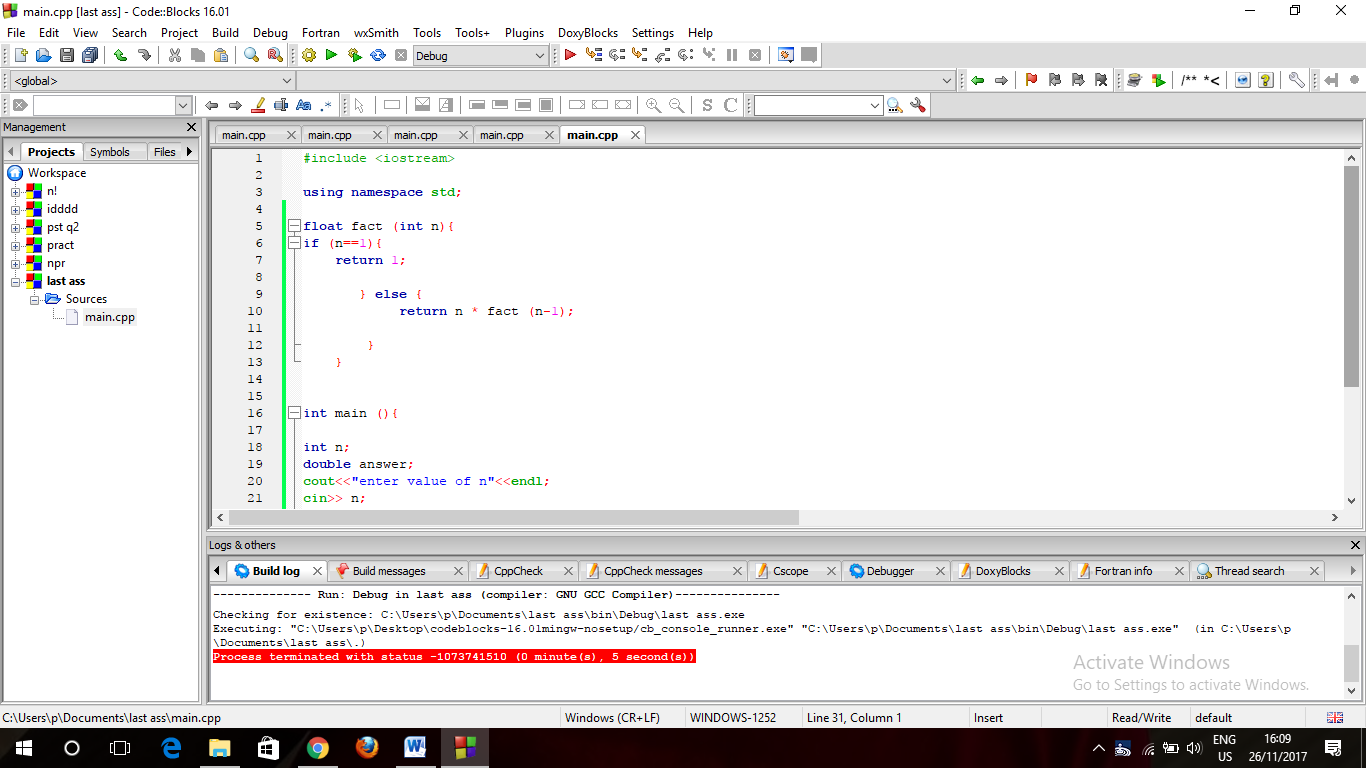 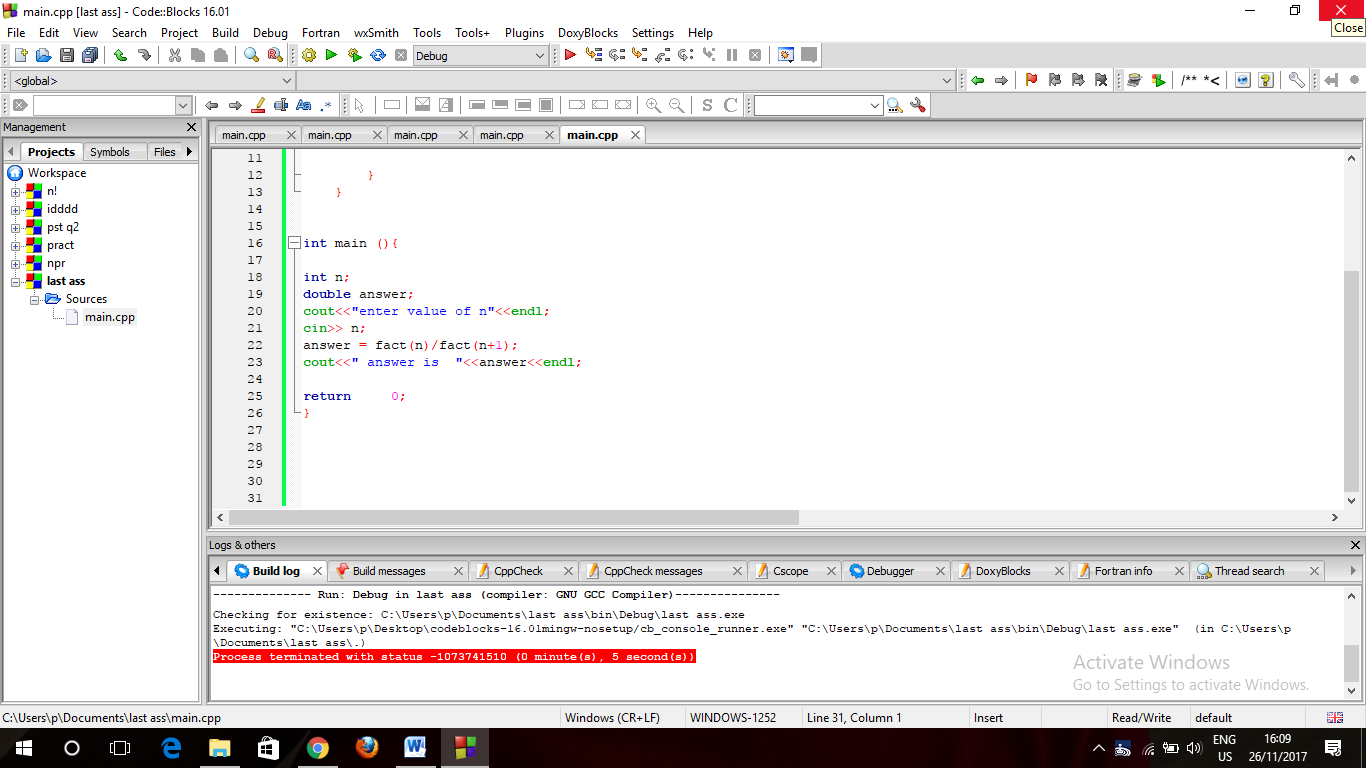 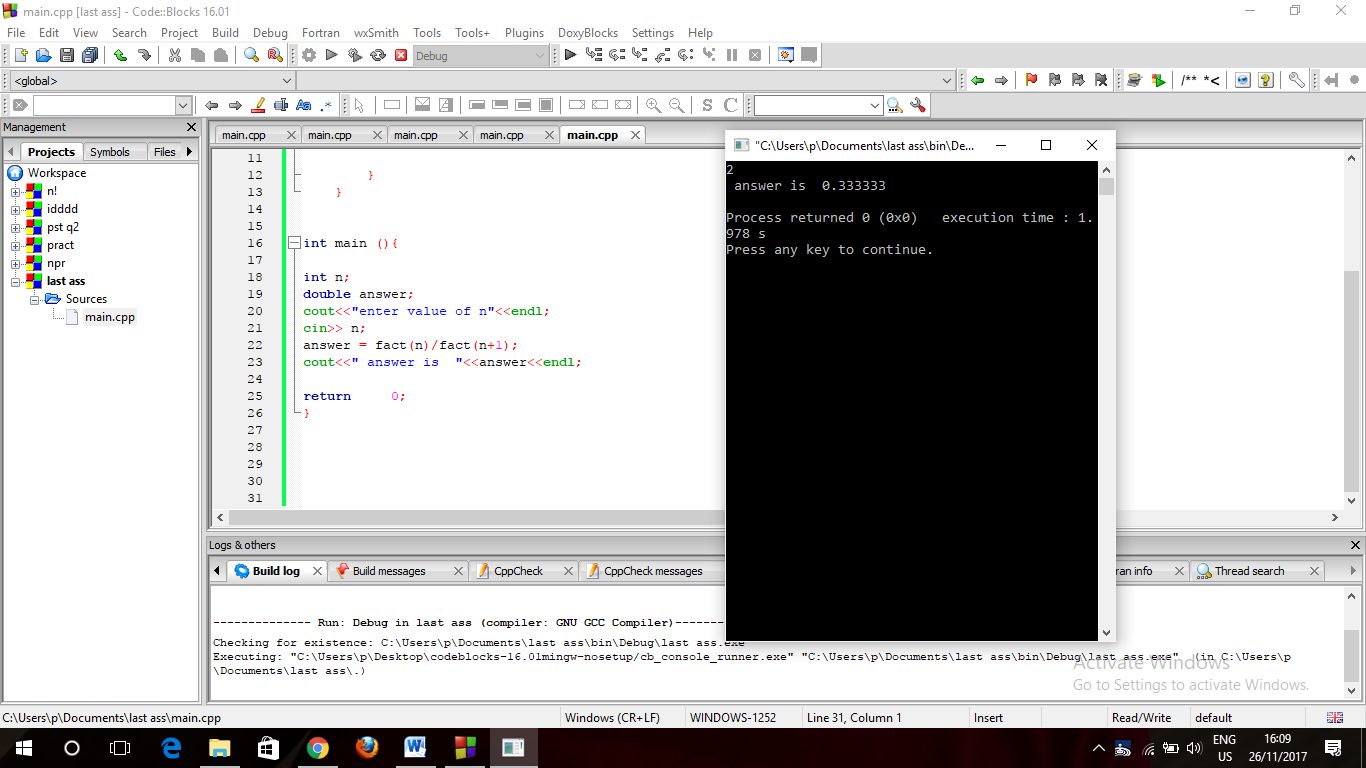 